     Қақпақтарды жинау бойынша  «Жақсылық жаса» шарасы .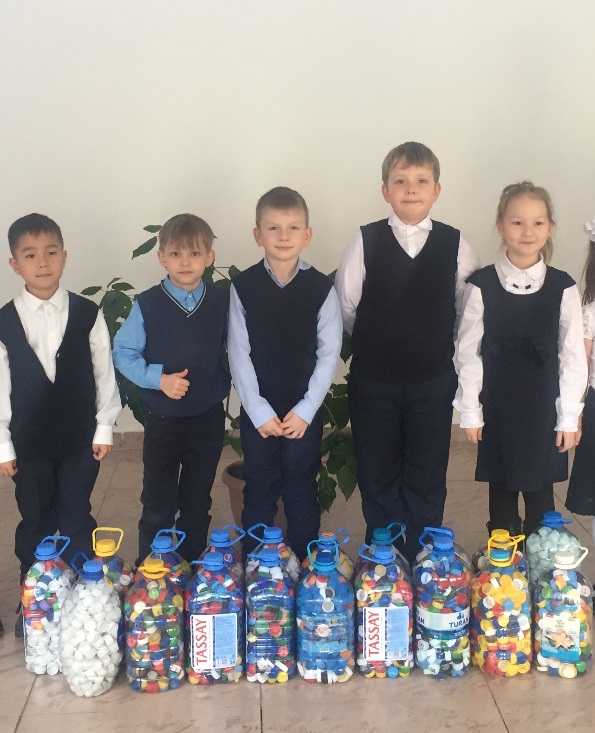 Қыркүйек айында  №43 ЖОББМ-де  қақпақтарды жинау бойынша  «Жақсылық жаса» шарасы бастау алды.  Шараның мақсаты: экологиялық мәдениет деңгейін көтеру, қайырымдылыққа баулу, оқушылардың бойында әлеуметтік қажеттілік сезімін  тудыру.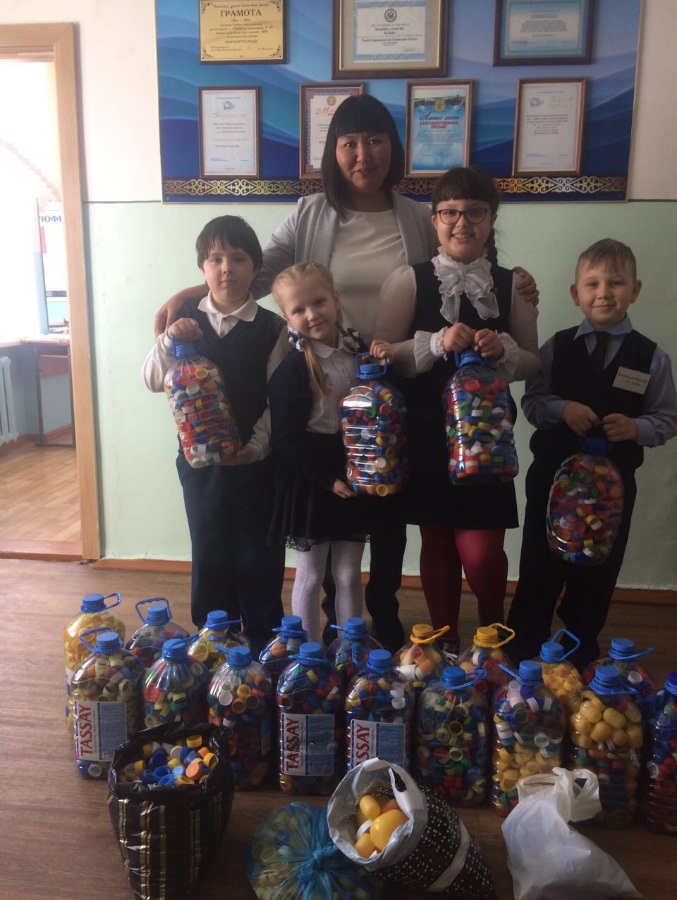 Аталмыш шара аясында 1-11 сыныптар пластикалық үлкен бөтелкелердің ішіне кішкентай қақпақтарды жинады. Тапсыру кезінде 21 бес литрлік бөтелке жиналды. Оқушылар бұл шараның бірінші кезеңін аяқтады. Жинаған қақпақтарын  Мейірімділер клубына табыстады.